PREVERJANJE ZNANJAM A T E M A T I K A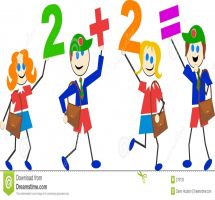 IME:_____________________DATUM: TOREK, 7. 12. 2021CILJ:ŠTEJE, BERE, ZAPIŠE IN PRIMERJA NARAVNA ŠTEVILA DO 5.PREPOZNA, NADALJUJE IN OBLIKUJE MATEMATIČNI VZOREC.Datum:_____________                                          Podpis staršev:______________________CILJ: ŠTEJE, BERE, ZAPIŠE IN  PRIMERJA NARAVNA ŠTEVILA DO 5.ŠTEJ. 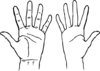 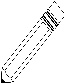 USTREZNO NARIŠI. 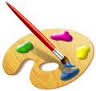 KOLIKO? 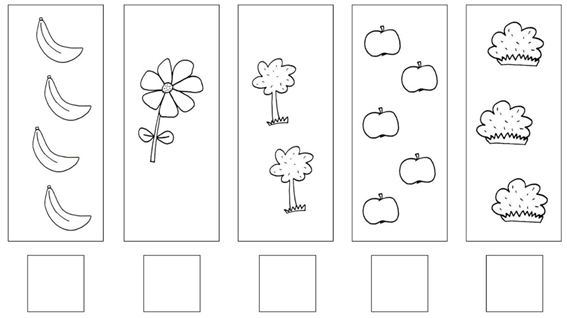 POBARVAJ ALI ZAPIŠI ŠTEVILO. DOPOLNI ALI PREČRTAJ. UREDI ŠTEVILA PO VELIKOSTI. ZAČNI Z NAJVEČJIM ŠTEVILOM. 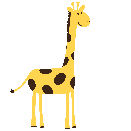 _____________________________ZAČNI Z NAJMANJŠIM. 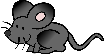 _______________________________PREVLECI PO NAREKU. 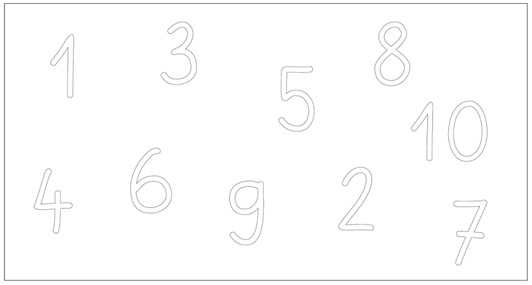 CILJ: PREPOZNA, NADALJUJE IN OBLIKUJE MATEMATIČNI VZOREC.NADALJUJ VZOREC. 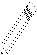 124254353552141212132132O☼O☼